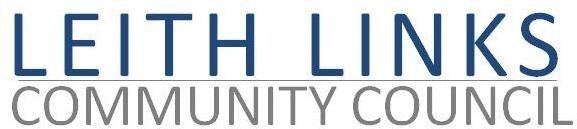 AGENDAMONDAY 31 May 2021Adoption of Minutes of previous meeting (26.4.21)Presentation by Mr. Murray McAdam, Enterprise Car Club, questions / discussionElection  / Cooption of new Community CouncillorsTravel & Mobility matters: Low Traffic Neighbourhood proposals are currently out for consultation, Extraordinary LLCC public meeting will be held in early June, for full discussion.Parks & Greenspaces matters: Update on Arboretum proposals; Debrief on public meetings and plans re Bowling Green area. Reports from Elected Representatives (Police Scotland, CEC, Holyrood, Westminster) as available.AOCBNext meeting: Monday 28 June 2021, 6:30pm    -  AGM + an ‘ordinary’ CC meeting following.